Рекомендации по ведению федерального статистического наблюдения 
по форме 6-НК в школьных библиотекахД.А. Иванченко, 
к.с.н., начальник Научно-аналитического отдела 
Информационного центра «Библиотека имени К.Д. Ушинского» 
Российской академии образованияН.В. Кубрак, 
старший методист отдела информационно-библиотечного сопровождения Городского методического центра Департамента науки и образования Москвы Т.В. Пантюхова,методист Научно-аналитического отдела Информационного центра «Библиотека имени К.Д. Ушинского» Российской академии образованияОт авторовВ связи с реализацией плана мероприятий по реализации Стратегии развития библиотечного дела в Российской Федерации на период до 2030 года со II квартала 2023 г. предусмотрен переход на ведение единой системы статистического мониторинга деятельности библиотек в части предоставления информации по форме федерального статистического наблюдения 6-НК библиотеками, осуществляющими свою деятельность на территории Российской Федерации, вне зависимости от их ведомственной принадлежности.Общедоступные библиотеки системы Министерства культуры Российской Федерации (государственные центральные и муниципальные библиотеки) включены в систему федерального статистического наблюдения, ведут государственную отчетность по форме № 6-НК с середины XX века (бланк формы государственного статистического наблюдения 6-НК утвержден в 1961 году) и имеют большой опыт по сбору и представлению необходимой информации.В практике школьных библиотек заполнение формы 6-НК никогда не осуществлялось и по большинству полей формы они не ведут сбор статистических данных. Библиотека является структурным подразделением образовательной организации и вся информация, включая сведения о материально-технической базе, персонале, поступлении и использовании финансовых средств, собирается в специальных статистических формах, разработанных для образовательных организаций (ОО-1, ОО-2 и др.).Вместе с этим, все школьные библиотеки ведут работу по обеспечению образовательной деятельности учебниками и учебными пособиями, учет которой имеет свою специфику, а пользователями школьной библиотеки являются все участники образовательных отношений (дети, родители и педагоги), что также вызывает ряд сложностей с позиции учета.Эта ситуация усугубляется тем, что в отличии от общедоступных библиотек в школьной библиотеке чаще всего работает один специалист, нередко на не полную ставку, и физически не может вести учет, необходимый для заполнения формы 6-НК. Нередко функции школьного библиотекаря выполняет специалисты, не имеющие библиотечного образования, не владеющие специальной терминологией и навыками для ведения учета.В декабре 2021 на Шестом Всероссийском форуме «Школьные библиотеки нового поколения», который прошел в Российской академии образования, на специально организованной панели с участием представителей Минпросвещения России, Российской библиотечной ассоциации (РБА), Ассоциации школьных библиотекарей русского мира (РШБА) и школьных библиотекарей обсуждались проблемы и механизмы получения информации для формы 6-НК. В результате было сформулировано согласованное мнение, что необходимо скорректировать форму 6-НК применительно к деятельности школьных библиотек и организовать методическую поддержку по сбору и заполнению статистических данных.По инициативе Информационного центра «Библиотека имени К.Д. Ушинского» Российской академии образования профессиональным сообществом были выработаны рекомендации по доработке формы 6-НК и направлены в адрес Министерства культуры Российской Федерации и президента РБА с предложением включить их в обсуждение на Межведомственном совете по развитию библиотечного дела Российской Федерации, но, к сожалению, развития данная инициатива не получила.В январе 2023 года Министерством просвещения Российской Федерации в адрес руководителей органов исполнительной власти, осуществляющих государственное управление в сфере образования, было разослано письмо «О проведении мониторинга», в котором была обозначена необходимость представления информации по ведению единой системы статистического мониторинга деятельности библиотек в части предоставления информации по форме федерального статистического наблюдения 6-НК.Это вызвало большое количество вопросов со стороны специалистов, ответственных за сбор статистики деятельности библиотек образовательных организаций. Вот лишь некоторые из них: «Что значит внестационарное обслуживание в школьной библиотеке?», «За какой период собирать информацию: с 1 сентября по 31 августа (учебный год) или с 1 января по 31 декабря (календарный)?», «Кто такой удаленный пользователь в школьной библиотеке?», «В книговыдаче учитывать только выдачу из дополнительного фонда? Или учебников тоже?», «У библиотекарей не ведется статистики книговыдачи по возрасту, ведется по темам. Как быть?» и т.д.Как показали дальнейшие события, в условиях непроработанности формы 6-НК под специфику школьных библиотек и отсутствии методической поддержки по ее заполнению, сбор статистики выполнялся несистемно и, во многих случаях, формально, а полученные данные далеки от объективности.Для решения указанной проблемы были подготовлены данные рекомендации, которые будут полезны не только школьным библиотекарям и сотрудникам информационно-библиотечных центров образовательных организаций, но и специалистам, ответственным за сбор статистических данных на уровне муниципалитета, района, субъекта Российской Федерации.Авторы ставили перед собой цель максимально упростить заполнение формы 6-НК, в первую очередь, школьными библиотекарями, не имеющими профильного образования, не владеющими специальной терминологией и не обладающих соответствующим опытом по сбору библиотечной статистики.В помощь библиотекарю был разработан электронный дневник работы библиотеки, графы которого логически связаны с формой 6-НК. Шаблон дневника можно скачать по адресу https://goo.su/SAhli6D или QR-коду, при необходимости адаптировать под задачи конкретной библиотеки, и использовать в качестве инструмента для сбора и хранения всей необходимой статистики. 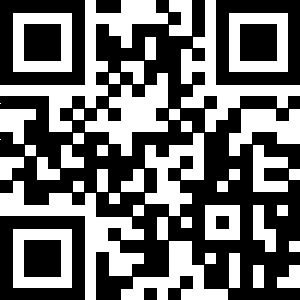 Рекомендации по использованию электронного дневника будут приведены в конце статьи.Общие положенияИсточниками для сбора статистических данных служат:Паспорт библиотеки;Технические планы библиотеки;Книга суммарного учета;Инвентарные книги;Накладные и акты;Дневник работы библиотеки.Все показатели, приведенные в форме, должны соответствовать данным первичной учетной документации, имеющейся в образовательной организации. Данные по форме 6-НК предоставляются на конец отчетного года за период с 1 января по 31 декабря.Раздел 1. Материально-техническая базаВ графе 1 «Площадь библиотеки, всего» указывается суммарная площадь всех занимаемых библиотекой помещений (основных, вспомогательных и других, вне зависимости от того, находятся они по одному или нескольким адресам. Данная графа заполняется на основании технических планов).В графе 2 «В т. ч. для хранения фондов» указывается площадь специально оборудованных помещений, временно приспособленных для хранения фонда помещений.В графе 3 «В т. ч. для обслуживания читателей» указывается общая площадь, занимаемая читальными залами (в том числе компьютерными), абонементом, каталогами для читателей, индивидуальными кабинами.В графе 4 «Число посадочных мест для пользователей, всего» указывается общее число посадочных мест, предоставляемых библиотекой. В эту графу включаются места в читальных залах, места для групповой работы, места в помещениях для работы с аудиовизуальными средствами, пространства для индивидуальной работы, места для работы с персональными компьютерами, места в помещениях для проведения обучающих семинаров и др. В данную графу не включаются места, оборудованные в учебных кабинетах, лекционных, актовых и иных залах.В графе 5 «Из них компьютеризованных» указывается число посадочных мест в библиотеке для работы с персональным компьютером с предоставлением возможности доступа к электронным ресурсам.В графе 6 «Из них с возможностью выхода в Интернет» указывается число организованных в библиотеке для пользователей автоматизированных рабочих мест с предоставлением выхода в информационно-телекоммуникационную сеть «Интернет» для работы с удаленными (онлайн) ресурсами, поисковыми системами, электронными библиотеками   др.В графах 7-9 таблицы «Наличие автоматизированных технологий» указываются данные о наличии в библиотеке автоматизированной библиотечно-информационной системы (АБИС), в т.ч.: в графе 7 «Ведение электронного каталога (модуль Каталогизация в АБИС)» указываются данные о наличии доступа к электронному каталогу, отражающему содержание фондов образовательной организации;в графе 8 «Организация и учет доступа посетителей (модуль Читатели АБИС)» указываются данные о наличии базы данных, отражающей данные о пользователях библиотеки;в графе 9 «Учет книговыдач документов библиотечного фонда (модуль Книговыдачи в АБИС)» указываются данные о наличии базы данных, отражающей данные о книговыдаче.Наличие АБИС предполагает наличие лицензионного программного обеспечения и технических средств в количестве и ассортименте, достаточном для внедрения автоматизированного учета.В графе 10 «Наличие специализированного оборудования для инвалидов» указываются данные о наличии специализированного оборудования для инвалидов (в том числе тифлофлешплееров, читающих машин, брайлевских дисплеев, другого оборудования). Раздел 2. Формирование библиотечного фонда 
на физических носителяхВ разделе приводятся данные о формировании (движении) в течение отчетного периода библиотечного фонда (учебной и дополнительной литературы) на физических (материальных) носителях. В строке «Поступило документов за отчетный год» указывается число всех экземпляров, включенных в течение отчетного года в библиотечный фонд. В строке «Выбыло документов за отчетный период» указывается количество всех изданий, исключенных из фонда.В строке «Состоит документов на конец отчетного года» число экземпляров библиотечного фонда, числящееся в учетной документации на конец отчетного года. В графе 1 «Всего» указывается число экземпляров всех печатных, аудиовизуальных, электронных документов и изданий на других носителях.В графах 2-4 указывают аналогичные данные по:печатным изданиям всех видов (книги, брошюры, журналы, продолжающиеся издания, листовые издания, газеты, изоиздания, нотные издания, картографические издания, нормативно-технические и технические документы, авторефераты диссертаций), в том числе по изданиям, изготавливаемым рельефно-точечным шрифтом по системе Брайля и рельефно-графическим способом для слепых и слабовидящих;электронным документам на съемных носителях, представляющих собой автономные объекты, предназначенные для локального использования (CD-ROM, DVD), в том числе флеш-карты. В данной графе не учитываются документы, используемые как технологические копии в целях обеспечения сохранности информации электронной (цифровой) библиотеки, а также документы, получаемые от поставщика для загрузки цифровой информации на сервер библиотеки;по изданиям в иных формах, прежде всего, аудиовизуальной информации.В графе 5 «Документы в специальных форматах для слепых и слабовидящих» указывают аналогичные данные по формированию фонда в специальных форматах для слепых и слабовидящих: по изданиям, изготавливаемым рельефно-точечным шрифтом по системе Брайля, предназначенным для письма и чтения слепых и слабовидящих; по «говорящим» книгам; по рельефной графике, которая включает: карты, схемы, чертежи, рисунки, изготавливаемые рельефно-графическим способом с помощью рельефных, гладких, точечных, штриховых и штрих-пунктирных линий.В графах 6-7 «Из общего объема» указывают аналогичные данные по формированию фонда на языках народов Российской Федерации, кроме русского, и на иностранных языках.Раздел 3. Электронные (сетевые) ресурсы В разделе приводятся данные о формировании (движении) в течение отчетного периода содержимого электронных ресурсов библиотеки. При отсутствии в библиотеке самостоятельно формируемых электронных ресурсов в соответствующих графах таблицы проставляется «0».В строке «Поступило (создано, приобретено) за отчетный год» указывается число документов, включенных в состав всех имеющихся в библиотеке электронных (цифровых) коллекций и библиотек за отчетный год.В строке «Объем на конец отчетного года» указывается общее число баз данных и отдельных документов, к которым библиотека имеет доступ на конец отчетного года. В графе 1 «Общее число записей» указывается общее число библиографических записей электронного каталога, состоящих на конец отчетного года.В графе 2 «Из них число записей, доступных в Интернете» указывается число библиографических записей электронного каталога библиотеки, опубликованных в Интернете для свободного доступа и использования.В графе 3 «Число баз данных инсталлированных документов» отражается число баз данных, установленных на компьютере библиотеки и/или сервере образовательной организации (например, Консультант+, Гарант и др.). В графах 4-5 «Сетевые удаленные лицензионные документы» отражается возможность удаленного (онлайн) доступа к лицензионным ресурсам, предоставляемыми другими организациями (издательствами, агрегаторами, например, «ЛитресШкола», «Юрайт», «Библиошкола» и др.), полученным библиотекой во временное или постоянное пользование на условиях договора, контракта, лицензионного соглашения на платной или бесплатной основе. В графе 4 «Число баз данных» указывается число баз данных, в графе 5 «В них полнотекстовых документов» – число изданий, имеющих самостоятельное заглавие (например, количество книг, доступных для скачивания в электронной библиотеке).  Раздел 4. Библиотечно-информационное 
обслуживание пользователейВ разделе приводятся данные о числе пользователей, посещениях и книговыдаче библиотеки за отчетный период. Данный раздел заполняется на основании годовых итоговых данных соответствующих разделов дневников библиотеки, формуляров и дневников, автоматизированных систем учета.Учитывается обслуживание с учетом работы как с учебным фондом, так и с фондом дополнительной литературы.В графе 1 «Число зарегистрированных пользователей библиотеки, всего» указывается общее число зарегистрированных пользователей библиотеки – лиц, зарегистрированных в единой картотеке или базе данных учета пользователей библиотеки для пользования фондом и услугами в библиотеке или вне ее. Учитываются перерегистрированные и вновь записанные в отчетном году пользователи.В графах 2-4 «В т.ч. в стенах организации» указывается число зарегистрированных пользователей, обслуженных в библиотеке образовательной организации в течение отчетного года. В графах 3-4 «В т.ч. до 14 лет включительно», «В том числе от 15 до 30 лет» указываются соответствующие данные по этому распределению. Если в библиотеке образовательной организации ведется учет не по возрасту, а по классам/ступеням образования, то: в графе 3 «В т.ч. до 14 лет включительно» нужно предоставить данные по ученикам 1-8 классов, а также дошкольников (если есть данные);в графе 4 «В т.ч. от 15 до 30 лет» нужно предоставить суммированные данные по ученикам 9 -11 класса, студентам колледжей и сотрудников организации в возрасте до 30 лет.В графе 5 «В т.ч. удаленных пользователей» указывается число пользователей, зарегистрировавшихся с применением дистанционных технологий и имеющих онлайн-доступ к ресурсам библиотеки, а также пользователи ЭБС, подключенной в школе.В графе 6 «Число посещений библиотеки, посещений, всего» указывается общее число посещений библиотеки с целью получения информационно-библиотечных услуг и посещения библиотечных мероприятий.В графе 7-8 «В т. ч. в стенах организации» указывается число посещений библиотеки с целью получения информационно-библиотечных услуг и посещения библиотечных мероприятий.В графе 9-10 «В т.ч. удаленно» указывается число онлайн-посещений библиотеки с целью получения информационно-библиотечных услуг (например, пользование электронно-библиотечной системой) или посещения библиотечных онлайн-мероприятий. Также в этой графе учитывается число посещений совместных мероприятий, проведенных в организациях – партнерах (например, совместное мероприятие с городским музеем или районной библиотекой на их базе).К библиотечным мероприятиям могут быть отнесены выставки, презентации, экскурсии по библиотеке, библиотечные квесты, библиотечные уроки, библиотечные занятия, викторины, мастер-классы, встречи, дискуссии, читательские конференции, публичные акции и другие культурно-просветительские мероприятия, обеспечивающие организацию интеллектуального и культурного досуга, образования, просвещения и самообразования пользователей.В графе 11 «Выдано (просмотрено) документов из фондов, всего» суммируется число выданных, выгруженных (открытых для просмотра) документов из фондов библиотеки. В графе 12 «В т.ч. на физических носителях» указывается число документов, выданных за отчетный год из библиотечного фонда на физических (материальных) носителях различным категориям посетителей библиотеки. В общее число выдачи включается также документы, взятые пользователями для просмотра с выставок, полок открытого доступа, на библиотечных мероприятиях. Каждое продление срока пользования документом по инициативе пользователя считается новой выдачей.В графах 13 «В т.ч. инсталлированных документов» указывается число документов, выгруженных (открытых для просмотра) из баз данных инсталлированных документов, размещаемых на компьютере библиотеки и/или сервере образовательной организации (например, Консультант+, Гарант и др.). В графе 14 «В т.ч. сетевых удаленных лицензионных документов» указывается число документов, открытых для просмотра в онлайн-режиме в соответствии с условиями договора, лицензионного соглашения с производителем информации (например, «ЛитресШкола», «Юрайт», «Библиошкола» и др.).В графе 15 «В т.ч. доступных в виртуальных читальных залах» указывается число документов, выгруженных (открытых для просмотра) в виртуальном читальном зале другой организации при наличии соответствующего договора о подключении (например, НЭБ, НЭДБ, Президентская библиотека).В графе 16 «Число библиотечных мероприятий, всего» указывается общее число мероприятий, организованных библиотекой. В графе 17 «В т.ч. в стенах организации» указывается число мероприятий, организованных библиотекой в стенах образовательной организации. В графе 18 «В т.ч. удаленно» указывается число мероприятий, организованных библиотекой в онлайн-формате, с применением дистанционных технологий. К числу библиотечных мероприятий в удаленном режиме относятся: экскурсии; выставки; видео- и аудиообзоры литературы; моноспектакли или кукольные спектакли, концерты; громкие чтения; встречи с писателями, известными людьми; презентации книг; конференции; вебинары; лекции; уроки и мастер-классы; акции и конкурсы; викторины. Также в этой графе учитывается число совместных мероприятий, проведенных в организациях – партнерах (например, совместное мероприятие с городским музеем или районной библиотекой на их базе).В графе 19 «В т.ч. для инвалидов и лиц с ОВЗ» указывается число мероприятий, в которых могут принять участие инвалиды 
и лица с ограниченными возможностями здоровья (ОВЗ). В графе 20 «Выполнено справок и консультаций» указывается общее число выполненных библиографических справок и проведенных информационных консультаций (в стенах организации и онлайн). Раздел 5. Персонал библиотекиВ графе 1 «Штат библиотеки на конец отчетного года» указывается общее число единиц согласно штатному расписанию образовательной организации, то есть учитываются только библиотечные работники (заведующий библиотекой, педагог-библиотекарь, библиотекарь)В графе 2 «В т.ч. имеют инвалидность» указывается численность сотрудников библиотеки, имеющих инвалидность.В графе 3 «В т.ч. прошли повышение квалификации/ переподготовку по библиотечно-информационной деятельности» указываются работники библиотеки, прошедшие в течение отчетного года повышение квалификации/переподготовку по библиотечно-информационной деятельности на базе организаций, имеющих лицензию на ведение образовательной деятельности. Подтверждением повышения квалификации является документ, выданный по окончании обучения: диплом, сертификат, свидетельство, удостоверение и др.В графе 4 «В т.ч. по вопросам, связанным с предоставлением услуг инвалидам» указываются работники из основного персонала библиотеки, прошедшие в течение отчетного года обучение (инструктирование) по вопросам, связанным с предоставлением услуг инвалидам.В графе 5 «В т.ч. имеют высшее образование» указываются работники из основного персонала библиотеки, имеющие высшее образование. В графе 6 «В т.ч. из них библиотечное» указываются работники, имеющие высшее библиотечное образование.В графе 7 «В т.ч. имеют среднее профессиональное» указываются работники из основного персонала библиотеки, имеющие среднее профессиональное образование. В графе 8 «В т.ч. из них библиотечное» учитываются работники, имеющие среднее профессиональное библиотечное образование.В графах 9-11 «В т.ч. со стажем работы в библиотеках» указывается число работников из основного персонала библиотеки, имеющих стаж работы в библиотеках соответственно от 0 до 3 лет, от 3 лет до 10 лет, от 10 лет.В графах 12-14 «В т.ч. по возрасту» указывается число работников из основного персонала библиотеки, имеющих возраст соответственно до 30 лет, от 30 лет до 55 лет, от 55 лет и старше.Раздел 6. Использование финансовых средствВсе данные в части финансовых показателей формируются на основании форм бухгалтерской отчетности.В графе 1 «Израсходовано на нужды библиотеки за отчетный период, всего» указывается общая сумма средств, израсходованных организацией за отчетный период, включая комплектование бумажными, электронными изданиями, оборудованием и др. В графе 2 «В т.ч. на комплектование фонда» приводятся данные финансовых средствах, израсходованных на комплектование фондов – приобретение документов путем покупки изданий, подписки на периодические издания и на доступ к удаленным (онлайн) сетевым ресурсам (например, электронным библиотекам).В графе 3 «Из них на учебный фонд» приводятся данные о финансовых средствах, израсходованных на комплектование учебным фондом. В графе 4 «Из них на фонд дополнительной литературы» приводятся данные о финансовых средствах, израсходованных на комплектование фондом дополнительной литературы. В графе 5 «Из них на подписку на доступ к удаленным сетевым ресурсам» приводятся данные о величине финансовых средств, израсходованных на подписку на доступ к удаленным (онлайн) сетевым ресурсам (например, электронным библиотекам).В графе 6 «В т.ч. на организацию и проведение мероприятий» приводятся данные о финансовых средствах, израсходованных на организацию и проведение массовых мероприятий (фестивалей, выставок, конкурсов, смотров, творческих встреч, публичных лекций, презентаций, мастер-классов, иных мероприятий) и методических мероприятий (конференций, семинаров, круглых столов и иных мероприятий).В графе 7 «В т.ч. на информатизацию библиотечной деятельности, в том числе создание электронных каталогов» приводятся данные о финансовых средствах, израсходованных на информатизацию библиотечной деятельности (в том числе создание электронных каталогов).Использование электронного дневника работы библиотекиДневник является вторичным учетным документом библиотеки и должен вестись ежедневно в каждом структурном подразделении, обслуживающем пользователей. Например, если в образовательной организации несколько корпусов, где имеется библиотека, дневник ведется каждой из этих библиотек, а в конце года данные обобщаются. Предлагаемый шаблон дневника состоит из вкладки «Данные о библиотеке», девяти вкладок с сентября по май, в которых ведется помесячно учет состава читателей, посещаемости и книговыдачи, вкладки «Мероприятия» и вкладки «Сводный».Набор граф является рекомендуемым. Если в библиотеке не ведется работа с применением дистанционных электронных технологий, обслуживанием в электронной среде, не проводятся совместные мероприятия на базе других организаций-партнеров, то учет графы «Удаленно» может не вестись. Остановимся подробнее на ежемесячном учете состава читателей, посещаемости и книговыдачи.В каждой вкладке создана таблица, состоящая из блоков «Регистрация», «Посещение» и «Книговыдача».Количество строк в таблице соответствует количествам дней в каждом месяце.Данные строки «С начала года» – это сумма граф «Состоит на начало месяца» и «На конец месяца». Полученные данные переносятся на следующий месяц в графу «Состоит на начало месяца».В блоке «Регистрация» дается количественная характеристика читателей и посещаемости. Общее количество читателей выясняется путем подсчета читательских формуляров или отчетной информации из АБИС.Ежегодно (с 1 сентября) в библиотеках проводится перерегистрация читателей. Единицей учета читателей является лицо, зафиксированное в формуляре читателя или автоматизированной библиотечно-информационной системе.В графах «В стенах организации» указывается число зарегистрированных пользователей, обслуженных в библиотеке образовательной организации в течение отчетного года. В графах «Удаленно» указывается число пользователей, зарегистрировавшихся с применением дистанционных технологий и имеющих онлайн-доступ к ресурсам библиотеки, а также пользователи ЭБС, подключенной в школе.В графе «Взрослые (18-30 лет)», в соответствии с требованиями 6-НК, необходимо отдельно указать данную возрастную группу из числа пользователей библиотеки.В блоке «Посещения» указывается общее число посещений библиотеки с целью получения информационно-библиотечных услуг и участия в библиотечных мероприятиях. В графе «В стенах организации» указывается число посещений библиотеки с целью получения информационно-библиотечных услуг и посещения библиотечных мероприятий.В графе «Удаленно» указывается число онлайн-посещений библиотеки с целью получения информационно-библиотечных услуг (например, пользование электронно-библиотечной системой) или посещения библиотечных онлайн-мероприятий. Также в этой графе учитывается число посещений совместных мероприятий, проведенных в организациях – партнерах (например, совместное мероприятие с городским музеем или районной библиотекой на их базе).В графе «Посещения массовых мероприятий» указывается число читателей, присутствовавших на уроке, занятии кружка, объединения и др. формы массовых мероприятий), который организуется библиотекарем. К библиотечным мероприятиям могут быть отнесены выставки, презентации, экскурсии по библиотеке, библиотечные квесты, библиотечные уроки, библиотечные занятия, викторины, мастер-классы, встречи, дискуссии, читательские конференции, публичные акции и другие культурно-просветительские мероприятия, обеспечивающие организацию интеллектуального и культурного досуга, образования, просвещения и самообразования пользователей. Информация о проведенном мероприятии заносится в раздел дневника «Мероприятия» В графе «Взрослые (18-30 лет)», в соответствии с требованиями 6-НК, необходимо отдельно указать данную возрастную группу из числа пользователей библиотеки.В блоке «Книговыдача» отмечается выдача читателю одного экземпляра документа (учебника, книги, периодических изданий, других документов, включая изоиздания, аудиовизуальные и машиночитаемые материалы) для временного пользования.Единицей учета является каждый отдельный экземпляр. Выданные пользователю документы отмечаются в читательском формуляре и/или ведомостях выдачи учебной литературы. В графе «Всего выдано» суммируется число выданных, выгруженных (открытых для просмотра) документов из фондов библиотеки. В графе «В т.ч. электронные издания» указывается число документов:выгруженных (открытых для просмотра) из баз данных инсталлированных документов, размещаемых на компьютере библиотеки и/или сервере образовательной организации (например, Консультант+, Гарант и др.);открытых для просмотра в онлайн-режиме в соответствии с условиями договора, лицензионного соглашения с производителем информации (например, «ЛитресШкола», «Юрайт», «Библиошкола» и др.);выгруженных (открытых для просмотра) в виртуальном читальном зале другой организации при наличии соответствующего договора о подключении (например, НЭБ, НЭДБ, Президентская библиотека).В графе «Взрослые (18-30 лет)», в соответствии с требованиями 6-НК, необходимо отдельно указать данную возрастную группу из числа пользователей библиотеки.Все данные, собранные по месяцам, рекомендуется аккумулировать во вкладке «Сводный» электронной версии дневника для подсчета статистики по итогам как календарного, так и учебного года. Во вкладке дневника «Мероприятия» рекомендуется учитывать массовые мероприятия, для чего необходимо указывать:число и месяц проведения мероприятия;название и формат массового мероприятия;целевую аудиторию;количество присутствующих на мероприятии;участников (на основании списков участников;ФИО сотрудников библиотеки, ответственных за проведение мероприятия;условия проведения мероприятия (удаленно или нет). В качестве заключенияАвторы допускают, что разработанные рекомендации имеют ряд ограничений и могут не учитывать всех тонкостей статистического наблюдения за деятельностью школьной библиотеки. Мы приглашаем всех заинтересованных специалистов к обсуждению данного документа для выработки консолидированного подхода, способного удовлетворить требования всех заинтересованных сторон.Рассмотренный в статье инструментарий был апробирован в школьных библиотеках Москвы и получил хорошие отзывы от библиотекарей.Авторы выражают признательность коллегам, чье мнение и комментарии оказали неоценимую помощь в подготовке материала. Отдельная благодарность заведующей информационно-библиотечным центром Института развития образования Кузбасса Оксане Николаевне Жук и заведующей библиотекой Первого Московского образовательного комплекса Горбуновой Ирине Александровне.ПослесловиеПока авторы работали над данными методическими рекомендациями и апробировали их на практике, в Федеральной службе государственной статистики (Росстат) утвердили новую статистическую форму отчетности № 6-НК краткая «Сведения о деятельности библиотек» (Приказ №340 от 12.07.2023 «Об утверждении формы федерального статистического наблюдения с указаниями по ее заполнению для организации Министерством культуры Российской Федерации федерального статистического наблюдения за деятельностью библиотек»), которая вводится в действие с 2025 года Несмотря на то, что обновленная форма сняла ряд сложностей по ведению статистического наблюдения, некоторые вопросы остаются (разделение книжного фонда на основной и дополнительный, учет пользователей библиотеки по возрасту и др.).В этой связи выскажем мнение, что предложенный нами подход и инструментарий в целом отвечает требованиям по сбору статистических данных и может использоваться как в 2024 году по текущим требованиям Росстата, так и в 2025 по форме 6-НК краткая.Площадь библиотеки 
всего, м2.В т.ч. для 
хранения фондов, м2В т.ч. 
для обслуживания читателей, м2123Число посадочных мест для пользователей, ед.Число посадочных мест для пользователей, ед.Число посадочных мест для пользователей, ед.Наличие автоматизированных технологий (да –1, нет –0)Наличие автоматизированных технологий (да –1, нет –0)Наличие автоматизированных технологий (да –1, нет –0)Наличие специализированного оборудования для инвалидов, 
(да –1, нет –0)всего, ед.из них 
компьютери-зованных, ед.из них с возможностью выхода в Интернет, ед.Ведение электронного каталога (модуль Каталогизация в АБИС)Организация и учет доступа посетителей (модуль Читатели АБИС)Учет книговыдач 
документов библиотечного фонда (модуль Книговыдачи в АБИС)Наличие специализированного оборудования для инвалидов, 
(да –1, нет –0)45678910Наименование показателейВсего, экз.в т.ч. печатные издания, экз.в т.ч. электронные документы на съемных носителях, экз.в т.ч. документы на других видах 
носителей, экз.Документы в специальных форматах для 
слепых и слабовидящих, экз.из общего объема, экз.из общего объема, экз.Наименование показателейВсего, экз.в т.ч. печатные издания, экз.в т.ч. электронные документы на съемных носителях, экз.в т.ч. документы на других видах 
носителей, экз.Документы в специальных форматах для 
слепых и слабовидящих, экз.на языках народов России, кроме русского, экз.на 
иностранных языках, экз.1234567Поступило документов за отчетный годВыбыло документов за отчетный годСостоит документов на конец отчетного годаНаименование показателейОбъем электронного каталогаОбъем электронного каталогаЧисло баз данных инсталлированных документовСетевые удаленные лицензионные
документыСетевые удаленные лицензионные
документыНаименование показателейобщее число записейиз них число записей, 
доступных в ИнтернетеЧисло баз данных инсталлированных документовчисло баз данныхв них 
полнотекстовых документов12345Поступило
(создано, приобретено) за отчетный годОбъем на конец отчетного годаЧисло зарегистрированных пользователей библиотеки, челЧисло зарегистрированных пользователей библиотеки, челЧисло зарегистрированных пользователей библиотеки, челЧисло зарегистрированных пользователей библиотеки, челЧисло зарегистрированных пользователей библиотеки, челВсегоСумма граф 2,5В т.ч. в стенах организацииВ т.ч. в стенах организацииВ т.ч. в стенах организацииВ т.ч. удаленных пользователейВсегоСумма граф 2,5ВсегоСумма граф 3,4В т.ч. до 14 лет включительно 
(до 8 класса)В т.ч. от 15 до 30 лет включительно
(9 -11 класс + взрослые)В т.ч. удаленных пользователей12345Число посещений библиотеки, посещенийЧисло посещений библиотеки, посещенийЧисло посещений библиотеки, посещенийЧисло посещений библиотеки, посещенийЧисло посещений библиотеки, посещенийВсего, посещенийСумма граф 
7-10В т.ч. в стенах организацииВ т.ч. в стенах организацииВ т.ч. удаленноВ т.ч. удаленноВсего, посещенийСумма граф 
7-10для получения библиотечных услугмассовых мероприятийдля получения библиотечных услугмассовых мероприятий678910Выдано (просмотрено) документов из фондовВыдано (просмотрено) документов из фондовВыдано (просмотрено) документов из фондовВыдано (просмотрено) документов из фондовВыдано (просмотрено) документов из фондовВсего, экз.Сумма граф 12-15в т.ч. на 
физических носителяхв т.ч. инсталлированных документовв т.ч. сетевых 
удаленных лицензионных 
документовв т.ч. доступных 
в виртуальных 
читальных залах1112131415Число библиотечных мероприятийЧисло библиотечных мероприятийЧисло библиотечных мероприятийЧисло библиотечных мероприятийВыполнено справок и консультацийВсегоСумма граф 17-19В т.ч. в стенах организацииВ т.ч. удаленноВ т.ч. для инвалидов и лиц с ОВЗВыполнено справок и консультаций1617181920Штат 
библиотеки на конец отчетного года, ед В т.ч. имеют инвалидность, чел.В т.ч. прошли повышение квалификации/переподготовку по библиотечно-информационной деятельности, чел.В т.ч. прошли обучение
по вопросам, связанным с предоставлением услуг инвалидам, чел.В т.ч. имеют высшее образование, чел.В т.ч. имеют высшее образование, чел.В т.ч. имеют среднее 
профессиональное, чел.В т.ч. имеют среднее 
профессиональное, чел.В т.ч. со стажем работы в библиотеках, чел.В т.ч. со стажем работы в библиотеках, чел.В т.ч. со стажем работы в библиотеках, чел.В т.ч. по возрасту, чел.В т.ч. по возрасту, чел.В т.ч. по возрасту, чел.Штат 
библиотеки на конец отчетного года, ед В т.ч. имеют инвалидность, чел.В т.ч. прошли повышение квалификации/переподготовку по библиотечно-информационной деятельности, чел.В т.ч. прошли обучение
по вопросам, связанным с предоставлением услуг инвалидам, чел.всего, чел.из них библиотечное, чел.всего, чел.из них библиотечное, чел.от 0 до 3 летот 3 до 10 летсвыше 10 летдо 30 летот 30 до 55 лет55 лет 
и старше1234567891011121314Израсходовано на нужды библиотеки за отчетный период,
всего, тыс. руб.В т.ч. на комплектование фондаВ т.ч. на комплектование фондаВ т.ч. на комплектование фондаВ т.ч. на комплектование фондаВ т.ч. на организацию и проведение мероприятийВ т.ч. на информатизацию библиотечной деятельности, в том числе создание электронных каталоговИзрасходовано на нужды библиотеки за отчетный период,
всего, тыс. руб.всегоиз них на учебный фондиз них на фонд дополнительной литературыиз них на подписку на доступ к удаленным сетевым ресурсамВ т.ч. на организацию и проведение мероприятийВ т.ч. на информатизацию библиотечной деятельности, в том числе создание электронных каталогов1234567РегистрацияРегистрацияРегистрацияРегистрацияРегистрацияРегистрацияРегистрацияВсего зарегистрированоВ том числе:В том числе:В том числе:В том числе:В том числе:В том числе:Всего зарегистрировано1-8 класс1-8 класс9-11 класс9-11 классВзрослые (18 -30 лет)Взрослые (18 -30 лет)Всего зарегистрированоВ стенах организацииУдаленноВ стенах организацииУдаленноВ стенах организацииУдаленноПосещенияПосещенияПосещенияПосещенияПосещенияПосещенияПосещенияПосещенияПосещенияПосещенияПосещенияЧисло посещенийВ том числе:В том числе:В том числе:В том числе:В том числе:В том числе:В том числе:В том числе:В том числе:В том числе:Число посещений1-8 класс1-8 класс9-11 класс9-11 классВзрослые (18 -30 лет)Взрослые (18 -30 лет)Посещения массовых мероприятийПосещения массовых мероприятийПосещения массовых мероприятийПосещения массовых мероприятийЧисло посещенийВ стенах организацииУдаленноВ стенах организацииУдаленноВ стенах организацииУдаленноВсего1- 8 класс9-11 классВзрослые (18 -30 лет)КниговыдачаКниговыдачаКниговыдачаКниговыдачаКниговыдачаКниговыдачаКниговыдачаВсего выданоВ том числе:В том числе:В том числе:В том числе:В том числе:В том числе:Всего выдано1-8 класс1-8 класс9-11 класс9-11 классВзрослые (18-30 лет)Взрослые (18-30 лет)Всего выданоВсегов т.ч. электронные изданияВсегов т.ч. электронные изданияВсегов т.ч. электронные изданияДатаНазвание мероприятияФормат мероприятияЦелевая аудиторияКоличество участниковОтветственныйУдаленноСентябрьСентябрьСентябрьСентябрьСентябрьСентябрьСентябрь06.09 , 13.09, 20.09, 27.09История мореплавателейИгра3А, Б, В, Г96Иванова А.А.да04.09, 06.09, 13.09Мобильные приложения для жизниЛекцияродители 14чел40Петрова В.В.нет